ЗАЯВКАна участие в районном конкурсе профессионального мастерства «Моя методическая находка» в 2020 г.     Прошу зарегистрировать меня в качестве участника Конкурса.ФИО: Волкова Надежда ПавловнаДолжность: учитель русского языка и литературыСтаж работы: 34 годаЭлектронный адрес: nwolkowa2010@mail.ruКонтактный телефон: 89056356818Номинация: методическая находка в школеНаименование конкурсного материала: разработка урока в 9 классе по предмету «Родной язык (русский)»Выражаю согласие с условиями проведения Конкурса.Дата: 1 июня  2020 г.                                                  Подпись: ____________  /Волкова Н.П./                    МУНИЦИПАЛЬНОЕ ОБЩЕОБРАЗОВАТЕЛЬНОЕ УЧРЕЖДЕНИЕГОРЕЛОВСКАЯ ОСНОВНАЯ ОБЩЕОБРАЗОВАТЕЛЬНАЯ ШКОЛАРАЙОННЫЙ КОНКУРС ПРОФЕССИОНАЛЬНОГО МАСТЕРСТВА ПЕДАГОГОВ«МОЯ МЕТОДИЧЕСКАЯ НАХОДКА»Номинация «Методическая находка в школе»Наименование конкурсного материала: урок родного русского языка в 9 классеТема «Нормы употребления причастных, деепричастных оборотов и предложений с косвенной речью»                                                                                         Автор: Волкова Надежда Павловна,                                                                                       учитель русского языка и литературы                                                                                                  МОУ Гореловская ООШ2020 годПояснительная записка     В 2019 – 2020 учебном году впервые в школах нашего района введён предмет «Родной язык (русский)». Изучение родного языка – обязательное требование при реализации ФГОС. Главной целью изучения является воспитание у детей ценностного отношения к русскому языку как хранителю культуры.      Предлагаемая разработка относится к номинации: методическая находка в школе. Это урок родного русского языка в 9 классе на тему «Нормы употребления причастных, деепричастных оборотов и предложений с косвенной речью». Используемый УМК: Воителева Т.М. Русский родной язык: учебное пособие для 9 класса; рабочая программа к учебному пособию Т.М. Воителевой, О.Н. Марченко и др. «Русский родной язык».  (Москва «Русское слово» 2019 г.)     Главная методическая цель урока – создание условий для проявления познавательной активности учеников. Тип урока – урок-диалог. Применяются такие формы работы: фронтальная, групповая, парная. Структура урока отличается от традиционной, поскольку и сам предмет отличается от традиционного предмета «Русский язык». Она состоит из трёх этапов: ценностно – эмоционального, ценностно – познавательного и ценностно – рефлексивного.     Система заданий, предложенных на уроке, направлена на достижение предметных, метапредметных и личностных результатов. Сами задания имеют практико – ориентированный характер. Выполняя их, учащиеся успешно справляются с учебными ситуациями, а в дальнейшем эффективно применяют полученные знания и умения в реальных жизненных условиях.      На уроке ученики выполняют задания, объясняют свой выбор, участвуют в обсуждениях, то есть строят устные монологические высказывания, а также выразительно читают тексты упражнений и рубрик. Отметки за ответы выставляются по критериям устного монологического высказывания и выразительного чтения на итоговом собеседовании. Таким образом, учащиеся получают дополнительную возможность подготовки к устному экзамену в 9 классе. Они учатся оценивать свои ответы и ответы одноклассников согласно критериям, что позволяет им в дальнейшем избегать речевых и грамматических ошибок.      Используя метафору, можно сказать, что класс – это оркестр, который надо настроить перед концертом. Поэтому на первом этапе создаётся эмоциональная обстановка, которая подготавливает учеников к познанию материала, погружает в то языковое пространство, в котором им предстоит «играть». Учитель держит в руках книгу, не показывая детям, что это за книга, и читает предложение: «Подъезжая к сией станции и глядя на природу, у меня слетела шляпа». Спрашивает, из какого произведения эта цитата и кто его автор. (Рассказ А.П. Чехова «Жалобная книга»). Анализируя фразу, ученики приходят к выводу, что в деепричастном обороте есть грамматическая ошибка. Находят подобные ошибки и в причастных оборотах в упражнении учебника. Исправляют ошибки, перестраивают предложения с оборотами в предложения с косвенной речью и, таким образом, подходят к формулировке темы урока.     На ценностно – познавательном этапе происходит расширение и углубление знаний учащихся. Работая с материалом учебника, они увеличивают багаж своих знаний по теме урока. Используя справочно-информационный портал gramota.ru и информационно-справочную систему ruscorpora.ru, узнают значение и правописание незнакомых слов и примеры их употребления в художественной литературе.     Завершает урок ценностно – рефлексивный этап. Происходит не просто подведение итогов, когда дети говорят, понравилось – не понравилось. Суть этапа в том, что рефлексия проводится на упражнениях. Используется  приём  актуализации субъективного опыта «Телеграмма».  В конце урока – выход на новую тему.ТЕХНОЛОГИЧЕСКАЯ КАРТА УРОКА РОДНОГО РУССКОГО ЯЗЫКА В 9 КЛАССЕПредмет: родной язык (русский)Тема: «Нормы употребления причастных, деепричастных оборотов и предложений с косвенной речью»Наименование образовательной программы: рабочая программа к учебному пособию Т.М. Воителевой, О.Н. Марченко, Л.Г. Смирновой, И.В. Шамшина «Русский родной язык» 9 класс. Автор – составитель Е.А. Жиляева. Москва «Русское слово» 2019 г.Тип урока: урок – диалогПрогнозируемые результаты: Время: 45 минутМетодическое обеспечение: 1. Рабочая программа к учебному пособию «Русский родной язык» для 9 класса общеобразовательных организаций (авторы Т. М. Воителева, О. Н. Марченко, Л. Г. Смирнова, И. В. Шамшин) / авт.-сост. Е.А. Жиляева. М.: ООО «Русское слово — учебник», 2019. (ФГОС. Инновационная школа). 2. Русский родной язык: учебное пособие для 9 класса общеобразовательных организаций / Т. М. Воителева, О. Н. Марченко, Л. Г. Смирнова, И. В. Шамшин. М.: ООО «Русское слово — учебник», 2019. (ФГОС. Инновационная школа).3. gramota.ru – Справочно-информационный портал по русскому языку.4. ruscorpora.ru – Национальный корпус русского языка.Оборудование: Компьютерная техника с доступом к Интернету.Мультимедийные средства обучения.4. Учебно – методическое обеспечение1. Рабочая программа к учебному пособию «Русский родной язык» для 9 класса общеобразовательных организаций (авторы Т. М. Воителева, О. Н. Марченко, Л. Г. Смирнова, И. В. Шамшин). Автор - составитель Е.А. Жиляева. Москва «Русское слово» 2019г2. Учебник для 9 класса «Русский родной язык» Т.М. Воителевой и др. Москва «Русское слово» 2019 г.   § 93. Упражнения учебника.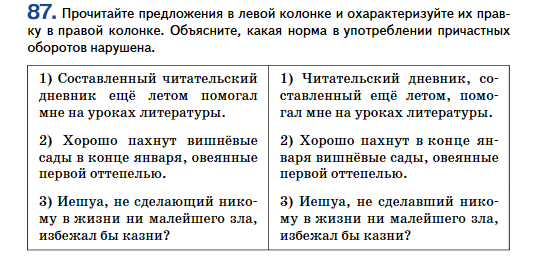 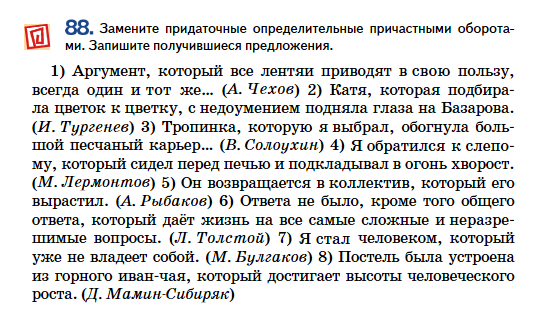 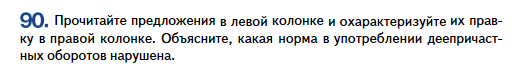 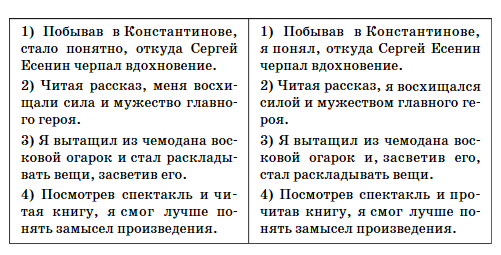 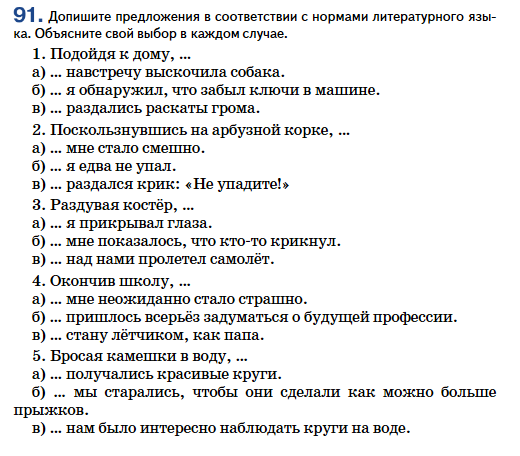 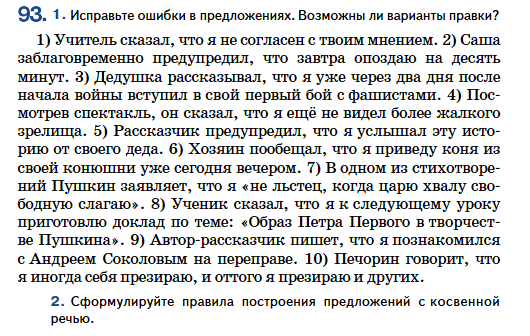 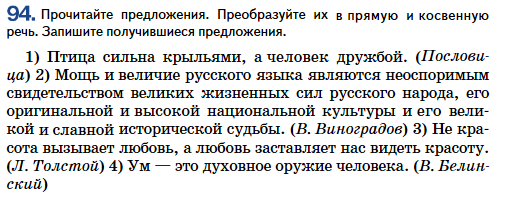 4. Критерии оценивания устного монологического высказывания и выразительного чтения.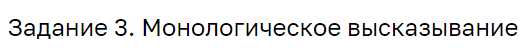 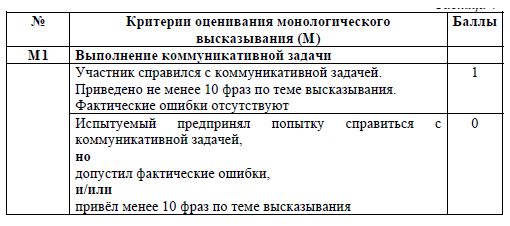 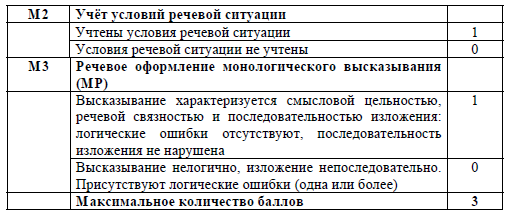 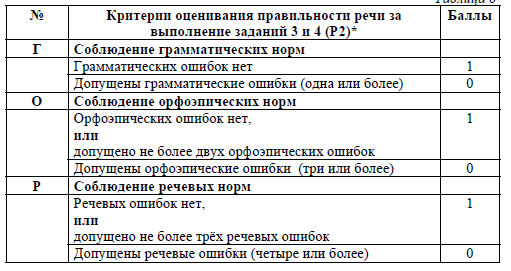 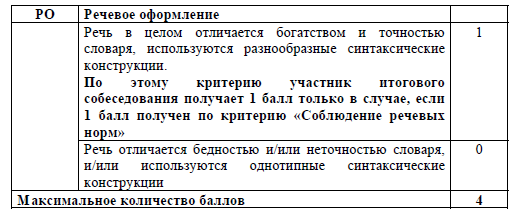 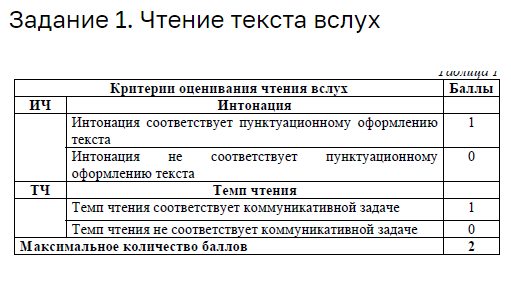 5. Рубрика «Теоретические сведения».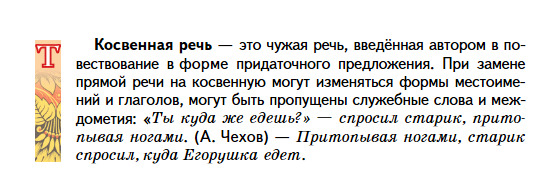 6. gramota.ru — Справочно-информационный портал по русскому языку: словари, учебные материалы для поддержки грамотности, научно-популярные статьи о русском языке и культуре речи.http://gramota.ru/7. ruscorpora.ru — Национальный корпус русского языка –  информационно-справочная система, основанная на собрании русских текстов в электронной форме. Предназначен для всех, кто интересуется самыми разными вопросами, связанными с русским языком: профессиональных лингвистов, преподавателей языка, школьников и студентов, иностранцев, изучающих русский язык.http://www.ruscorpora.ru/new/ЛичностныеМетапредметныеПредметныеВоспитывать ценностное отношение к родному языку как хранителю культуры.Регулятивные: Выбирать действия и необходимые ресурсы для выполнения задания; составлять алгоритм выполнения задания.Познавательные: Использовать приёмы отбора и систематизации материала по заданной теме; преобразовывать полученную информацию для выполнения задания.Коммуникативные: Полно и точно выражать свои мысли в соответствии с задачами и условиями общения.Правильно использовать в устной и письменной речи причастные и деепричастные обороты, уметь правильно преобразовывать прямую речь в косвенную и косвенную в прямую.Этап Время Педагогический инструментарийСодержание педагогического взаимодействияСодержание педагогического взаимодействияПрогнозируемый результатУчебно – методическое обеспечениеЭтап Время Педагогический инструментарийдеятельностьпедагогадеятельностьдетейПрогнозируемый результатУчебно – методическое обеспечение1. Ценно-стно – эмоцио-нальный2. Ценно-стно – познава-тельный9 мин.24 мин.Форма организации учебной деятельности: фронтальная. Методы и приёмы работы:беседа, фронтальный опрос,наблюдение,работа с текстом,самооценка,взаимооценка.Формы организации учебной деятельности: фронтальная,парная,групповаяМетоды и приёмы работы:беседа,фронтальный опрос,наблюдение,работа с текстом,работа с рубрикой,работа с электронными ресурсами,самооценка,взаимооценка.Учитель держит в руках книгу, не показывая детям, что это за книга. Читает предложение: «Подъезжая к сией станции и глядя на природу, у меня слетела шляпа. И. Ярмонкин».Задаёт вопросы: - Из какого произведения эта цитата? Кто его автор?- Что и как полагается писать в жалобной книге?- Как писали «авторы» в жалобной книге в рассказе Чехова?- Какие нормы нарушены в этом предложении? Как называется такая ошибка?Предлагает исправить грамматическую ошибку в этом предложении и перестроить его в предложение с косвенной речью.Актуализирует знания учащихся о причастных оборотах и об ошибках, встречающихся при употреблении причастных оборотов.Подводит учеников к формулировке темы урока.Учитель организует работу с упражнениями учебника. - Обратимся к упражнению повышенной сложности 88. Первые два предложения проанализируем все вместе.-Далее продолжайте работу в парах.- Допишите предложения в соответствии с нормами литературного языка в упражнении 91. Объясните свой выбор в каждом случае. Корректирует выполнение заданий.- Выполните упражнение 93 с учетом сведений, помещенных в рубрике «Теоретические сведения». Выразительно прочитайте теоретический материал рубрики.Организует работу с образовательными ресурсами  gramota.ru и ruscorpora.ru.- Опираясь на прочитанный материал рубрики, сформулируйте правила построения предложений с косвенной речью.Размещают учебные материалы на рабочем месте, демонстрируют готовность к уроку. Слушают учителя, участвуют в диалоге с учителем.Обдумывают ответы на вопросы.Отвечают на вопросы.Находят грамматическую ошибку в предложении и исправляют её.Перестраивают предложения с деепричастным оборотом и причастным оборотом в предложения с косвенной речью.Формулируют тему урока.Выполняют упражнение учебника.Работают в парах.Воспринимают учебный материал.Отвечают на вопросы.Работают в группах.Объясняют грамматические ошибки, связанные с употреблением причастных и деепричастных оборотов.Читают тексты упражнения и рубрики и оценивают выразительность чтения.Работают с образовательными ресурсами gramota.ru и school-collection.edu.ru.Формулируют правила построения предложений с косвенной речью.Выбирают действия и необходимые ресурсы для выполнения заданий.Создают устные монологические высказывания и оценивают их по установленным критериям.Используют приёмы отбора и систематизации материала по заданной теме.Создают устные монологические высказывания и оценивают их по установленным критериям.Умеют выразительно читать и оценивать выразительностьчтения поустановленным критериям.1. Рабочая программа к учебному пособию «Русский родной язык»Т. М. Воителевой и др.2. Учебник для 9 класса «Русский родной язык» Т.М. Воителевой и др. § 93. Упражнение 87.4. Критерии оценивания устного монологического высказывания на итоговом собеседовании по русскому языку.1. Рабочая программа к учебному пособию «Русский родной язык»Т. М. Воителевой и др.2. Учебник для 9 класса «Русский родной язык» Т.М. Воителевой и др.   § 93. Упражнения 88, 90, 91, 93.4. Критерии оценивания устного монологического высказывания и выразительного чтения на итоговом собеседовании по русскому языку.5. Рубрика «Теоретические сведения».6. gramota.ru — Справочно-информационный портал по русскому языку.7. ruscorpora.ru — Национальный корпус русского языка.3. Ценно-стно – рефлексив-ный12 мин.Форма организации учебной деятельности: фронтальная.Методы и приёмы работы:беседа,фронтальный опрос,наблюдение,работа с текстом,приём  актуализации субъективного опыта «Телеграмма».Устанавливает осознанность восприятия учениками учебного материала. Организует  деятельность  по применению полученных знаний.Даёт задание учащимся: - Кратко напишите самое важное, что вы уяснили на уроке и что хотите пожелать герою рассказа А.П. Чехова И. Ярмонкину.Подводит учащихся к обобщению полученных на уроке знаний.Задаёт домашнее задание:§ 9, упр. 89Выполняют задания и упражнение учебника.Формулируют собственные мысли, высказывают и обосновывают свою точку зрения. Выполняют задание «Телеграмма».Подводят итоги.В сотрудничестве с учителем и одноклассниками делают выводы.Полно и точно выражают свои мысли в соответствии с задачами и условиями общения.Правильно используют в устной и письменной речи причастные и деепричастные обороты,  правильно преобразовывают прямую речь в косвенную и косвенную в прямую.1. Рабочая программа к учебному пособию «Русский родной язык»Т. М. Воителевой и др.2. Учебник для 9 класса «Русский родной язык» Т.М. Воителевой и др.   § 93. Упражнение 94.